CONSENTIMIENTO EXPRESO DEL CIUDADANO PARA SU IDENTIFICACIÓN Y AUTENTICACIÓN POR PERSONAL FUNCIONARIO PÚBLICO HABILITADONombre __________________Primer Apellido _____________ Segundo Apellido________ Tipo de Documento (DNI, NIE o pasaporte) ____________      Número________________DECLARA:Que no dispone de certificado de firma electrónica y que otorga su consentimiento, por esta única vez, para la identificación y autenticación por la persona funcionaria pública habilitada abajo firmante para la realización del siguiente trámite: Identificar el trámite_____________________________________________________________________________AL FUNCIONARIO CON IDENTIFICACIÓN, NÚMERO DE REGISTRO DE PERSONAL: ________________________________________________ a __ de ____________ de ___________________________EL/LA CIUDADANO/A                                    EL/LA FUNCIONARIO/A HABILITADO/A FDO.: _______________________           FDO.: ______________________________Información básica sobre protección de datosSus datos de carácter personal serán tratados e incorporados a la actividad de tratamiento denominada: Asistencia en el Uso de Medios Electrónicos.Responsable: Dirección de Atención a la Ciudadanía y Servicios Digitales, Departamento de Gobernanza Pública y Autogobierno.Finalidad: Acreditar el consentimiento expreso del ciudadano para su identificación y autenticación por el personal funcionario público habilitado para actuar en su nombre, de forma electrónica, ante la Administración Pública de la Comunidad Autónoma de Euskadi.Legitimación: Tratamiento necesario para el cumplimiento de obligaciones legales aplicables.Destinatarios: Órgano administrativo al que se dirija el documento registrado.Derechos: Usted tiene derecho a acceder, rectificar y suprimir los datos, así como otros derechos que se recogen en la información adicional.Información adicional: Puede consultar la información adicional y detallada sobre Protección de Datos en nuestra página web:www.euskadi.eus/clausulas-informativas/web01-sedepd/es/transparenciaNormativa:Reglamento General de Protección de Datos (eur-lex.europa.eu/legal-content/ES/TXT/HTML/?uri=CELEX:32016R0679&from=ES )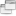 Ley Orgánica 3/2018, de 5 de diciembre, de Protección de Datos Personales y garantía de los derechos digitales (www.boe.es/buscar/doc.php?id=BOE-A-2018-16673 